                                              May 22, 2022                                 Sunday Worship  Message Don’t Walk Away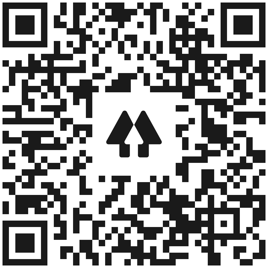                                                    Church Links                Website, sermon notes, music, giving, calendar         Today we are celebrating the baptism of Bella     Montes De Oca, daughter of Alexandra Ramos           Robinson & Javier Montes De Oca   New World this week:        Mon. – May 23– 9:00a.m (zoom)– Mon. Morning Men 	        Mon. – May 23 – 9:30a.m. -Sit N Sew        Tues. – May 24 – 9:30a.m. – Bible Babes        Tues. & Thurs – May 24 & 26– 7:00p.m. – Yoga - Mini MAC        Thurs – May 26 – (9:30am Zoom) - Pastor’s Bible Study         Thur. – May 26 – 6:30p.m. – Worship Rehearsal     Thur. – May 26 - 6:30p.m. – Men’s Bible Study    Sat.    – May 28 – 2:00p.m. – Memorial Service – Ray           Coming Events:        May 15 –12:00   Spanish Sunday School                      Contact: Pastor Erendira         May 15– 5:00pm Montclair           June 3 – 6-8p.m. Family Night Summer                                  Celebration          June 5-8 - Annual Conference          June 6 – 9:00am – Project Transformation        Flowers are placed by:         Donna & Terry Cherry in celebration of their         50th wedding anniversary        Debra Scally in memory of Peggy Pope whose         birthday is May 25 and Erica Blakey whose        birthday is May 26                      Current Prayer Requests:    Zach Batiste, Cindy Galbaith’s nephew Kyle & friend Brent                  who are facing health issues, Cary Davis, Mike Schmittinger,     Betty Kollman, Townes Hickman, Denise Hickmans’s friend-    Lindy, Rick & Pam Arthur, Lyla Kehr, Nathan Simerly, Donna Cherry’s BIL Gary, , Becky Hays, Mary Rhodes’ sister Judy, Keith Scally’s mom, Bill Allen, Mary Murray, Lauren, Ella, Garret